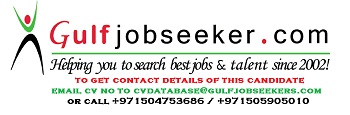 	1482732	Gulfjobseeker.com CV No: